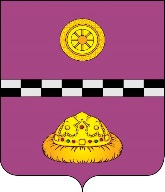 ПОСТАНОВЛЕНИЕот 23 ноября 2021 года                                                                                   № 457Об утверждении целевых показателей заработной платы и численности педагогическихработников учреждений дополнительного образования Княжпогостского района на 2022 годВо исполнении указа Президента Российской Федерации от 07 мая 2012 г. № 597 «О мероприятиях по реализации государственной социальной политики» ПОСТАНОВЛЯЮ:Утвердить целевые показатели заработной платы и численности педагогических работников учреждений дополнительного образования Княжпогостского района на 2022 год согласно приложению к настоящему постановлению.Настоящее постановление вступает в силу с 1 января 2022 года.Контроль за исполнением настоящего постановления возложить на первого заместителя руководителя администрации муниципального района «Княжпогостский» М.В. Ховрина.Глава МР «Княжпогостский» -руководитель администрации                                                              А.Л. НемчиновПриложение кпостановлению     администрации муниципального района «Княжпогостский»от «23» ноября 2021 г. № 457 Целевые показатели среднемесячной заработной платы и численности отдельных категорий работников муниципальных учреждений муниципального района «Княжпогостский»Категории работников2022 год2022 годКатегории работниковЦелевой показатель численности (в среднегодовом исчислении), человекЦелевой показатель среднемесячной заработной платы, рублейПедагогические работники муниципальных учреждений дополнительного образования детей34,9036 454в том числе:педагогические работники муниципальных учреждений дополнительного образования в сфере культуры (детские школы искусств)16,242 297педагогические работники муниципальных учреждений дополнительного образования в сфере физической культуры и спорта (спортивные школы)2,834 923педагогические работники муниципальных учреждений дополнительного образования в сфере образования (дома детского творчества)15,930 770